7.A – DOMÁCÍ PŘÍPRAVA – plán od 23. do 27. 3. 2020Český jazykVše najdete na www.cestinka.estranky.cz
MatematikaDoufám, že se vám podařilo zvládnout úkoly z prvního týdne. Dotazů na můj e-mail moc nedorazilo, tak to beru tak, že jste všemu rozuměli a můžeme popojet trochu dál :) Kdyby se přeci jen nějaký problém objevil, nebojte se mi psát na roman.vanecek@6zsjh.cz. Protože budeme doma asi dost dlouho, nebudeme nechávat odevzdání úkolů až do školy, ale budete mi posílat vaše úkoly e-mailem. Takže: do konce tohoto týdne (do 22.3.) mi pošlete vypracované úkoly z prvního týdne (nejjednodušší bude, když vyfotíte  papír s úkolem a pošlete mi to jako přílohu v mailu).Snad je tento úvod srozumitelný, kdyby bylo třeba něco vysvětlit tak pište, pište, pište. Když budu mít na každého z vás kontakt, bude naše komunikace určitě jednodušší a rychlejší.A teď konečně učivo na 2. týden 23.3.-29.3:Obsah trojúhelníku (učebnice 55-57): znát  vzoreček, rozumět mu a umět ho použít v příkladech na straně 56- 57 Konstrukce lichoběžníku (učebnice 60-62): Nejprve si projděte vzorový, vyřešený příklad 60/A, pak si zkuste příklady 61/2,3. Je to podobné konstrukcím rovnoběžníků z 1. týdne, jen je to prostě lichoběžník :) Na YouTube můžete zase najít několik videí s postupem, např.: https://www.youtube.com/watch?v=e27WJzetCuwObsah lichoběžníku (učebnice 62- 64): opět vzoreček, tentokrát trochu složitější, na straně 63. Zkuste napřed lehké příklady 63/1 a 63/2. Příklady na straně 64 jsou trošku těžší, dávejte pozor, který vzoreček použít, už jich teď znáte dost: čtverec, obdélník, rovnoběžník, trojúhelník, lichoběžník.!!! ÚKOLY K ODEVZDÁNÍ DO 29.3.: Úlohy na závěr - strana 65/A (poslat e-mailem) !!!
Anglický jazyk

1) Žáci se učí a opakují slovíčka z pracovního sešitu z předchozího týdne v rozsahu 4A - 4D / str. 82-83nová slovíčka:  v pracovním sešitu  ze str. 83 CULTURE (napsat a naučit se)2) Platí samostudium z minulého týdne podle gramatického přehledu v pracovním sešitu str. 77 - 78 ( 4.1 - 4.4) - opakování, upevňování učiva3) Učebnice - předchozí zadání z minulého týdne si vždy opiš či vytiskni  Znovu si projít a opakovat veškeré úkoly zadané v předchozím týdnu, čti a opakuji si i ty, co byly zadány k písemnému vypracování, ty budou klasifikovány (sešity budou odevzdávat všichni žáci)4) Nové úkolyvypracovat do pracovního sešitu, čili vyplnit:  
a)  4D KIDS, str. 40, pouze cv. 2 – listening, 
b)  Progress check:  cv. 1, 3 / str. 42Německý jazykOpakování a procvičování1. Wer macht was? Ergänze dein(e) und mein(e).1. Spielt dein Vater gern Tennis?    Nein, aber …………… Cousin spielt gern Tennis.2 Telefoniert …………... Schwester gern?   Nein, aber ………….. Mutter telefoniert gern.3. Spricht ……………. Großvater Deutsch?    Nein, aber…………..Großmutter spricht Deutsch.4. Spielt ……………..Onkel Schlagzeug?    Nein, aber meine Cousine spielt Schlagzeug.5. Tanzt ………….. Bruder Breakdance? Nein, aber ………………Schwester tanzt Breakdance.2. Ergänze aus/aus der.1. Kommt dein Trainer ………...Griechenland?     Er kommt ………….. Türkei.2. Kommt deine Deutschlehrerin …………..Deutschland?    Sie kommt………….Schweiz und mein Mathelehrer kommt ………...Spanien.3. Wem gehört das? Schreib Fragen.Fußball 	Klavier 		Keyboard 		DVD 		Lineal 		 Schwester1. Ist das Jans Keyboard?			Nein. Jan spielt nicht gern Keyboard.2. ………………………………………………..		Ja, David hat eine Schwester und einen Bruder.3. ………………………………………………... 		Klar. Emma schaut gern Filme.4. ………………………………………………….		Ja, klar. Stefan macht gern Musik.5. ………………………………………………….		Natürlich. Nina zeichnet gern.6. ………………………………………………….		Nein. Nils macht nicht gern Sport.4. Welcher Beruf passt? Ergänze mit Artikel.1. Breakdance – Rock 'n Roll – Hip Hop    		3. schreiben – telefonieren – ComputerDer Tänzer/die Tänzerin				………………………………………...2. Training – Fußball – Sporttasche			4. streng sein – Hausaufgaben – Französisch………………………………………….				………………………………………….									5. zeichnen – Lineal – Bleistift							…………………………………………..Řešení:1) mein, 2. deine, 3. meine, 4. dein, 5. meine2) 1. aus/aus der, 2. aus/aus der/aus3)1. Ist das Jans Keyboard?2. Ist das Davids Schwester?, 3. Ist das Emmas DVD?, 4. Ist das Stefans Klavier?, 5. Ist das Ninas Lineal?, 6. Ist das Nils' Fußball?4) 1. die Tänzerin/der Tänzer, 2. die Trainerin/der Trainer, 3. die Sekretärin/der Sekretär,4. die Lehrerin/der Lehrer, 5. die Architektin/der ArchitektV případě, že nemáte možnost si papír s cvičeními vytisknout, zapište a zakreslete řešení do školních sešitů.Přírodopis- doplnit poznámky do sešitu (strana 38 – 43)1. nadpis  - Chování ptáků a)uvést rozdělení ptáků podle přijímané potravyb) v bodech vypsat rozmnožování a hnízdění ptáků (nezapomeň na rozdíly mezi ptáky krmivými a nekrmivými)c) vysvětlit tahy ptáků + rozdělení ptáků na tažné, stálé a potulnéshlédnout video: https://www.youtube.com/watch?v=qyxkQUYEWnQ2. nadpis – Vodní ptácia) vypsat charakteristické znaky vodních ptákůb) vypsat zástupce vodních ptáků - + nějakou zajímavost (postačí z učebnice)c) na internetu prohlédnout obrázky vypsaných vodních ptáků3. nadpis – Mokřadní ptácia) vypsat charakteristické znaky mokřadních ptákůb) vypsat zástupce mokřadních ptáků - + nějakou zajímavost (postačí z učebnice)c) na internetu prohlédnout obrázky vypsaných mokřadních ptákůZeměpisRegiony USA (str. 56 – 57)Přečíst článek, my si na rozdíl od učebnice vyčleníme 4 regiony, Východ, Jih, Střed a Západ. Na následujících řádcích napíši charakteristiky jednotlivých regionů. Vaším úkolem bude napsat si do sešitu tuto charakteristiku a podle textu v učebnici určit o jaký region se jedná.zemědělství - prérie - pěstování pšenice a kukuřice, hutnictví a strojírenství, Detroit - výroba aut, Chicago - letecký průmyslKordillery, národní parky (Yellowstone, Yosemite, Grand Canyon), megalopolis Los Angeles - San Francisco, Hollywood, Las Vegas, Aljaška, Havajské ostrovycentrum obchodu, průmyslu a služeb, megalopolis Boston - New York - Washington, těžba černého uhlí a železné rudyDallas - těžba a zpracování ropy, Houston - středisko kosmického výzkumu, Texas - zemědělství - pěstování bavlny a sójy, chov hovězího dobytkaDějepisPrůběh husitských válek (str. 106 – 108)Shlédněte tato videa:https://www.youtube.com/watch?v=ONrMJnrkBvk&list=PLnplwgXmL676ZF4XY6BrbKpRFABnZExbv&index=43https://www.youtube.com/watch?v=t-kNdZW5dIU&list=PLnplwgXmL676ZF4XY6BrbKpRFABnZExbv&index=44https://www.youtube.com/watch?v=hrZ1HYbBd_o&list=PLnplwgXmL676ZF4XY6BrbKpRFABnZExbv&index=45Přečtěte si povídání v učebnici a odpovězte celými větami na následující otázky.Kdy a jakou událostí začaly husitské války?Kdo se stal po smrti Václava IV. českým králem a jaký vztah k němu měli husité?Kolik křížových výprav bylo proti husitům vypraveno?Kdy a kde se odehrála bitva první křížové výpravy?Co dohodli husité zemském sněmu 1421 v Čáslavi?Kdo se stal po smrti Jana Žižky velitelem husitských vojsk?Kdy a kde se odehrála bitva poslední křížové výpravy a jaký byl průběh této bitvy?Kdy a kde se odehrála poslední bitva husitských válek?Kdo s kým v této bitvě bojoval a jak dopadla?Vysvětli následující pojmy: vozová hradba, spanilé jízdy, basilejská (jihlavská) kompaktátaNakresli si do sešitu tři příklady husitských zbraní.Dobrovolný úkol Stopy historie:Cech koželuhůVáš úkol: Zjistit čím se zaobírali koželuhové.Proč většinou sídlili až za městskými bránami?Kolik koželuhů žilo v Jindřichově Hradci v polovině 16. století?Jak se jmenoval nejslavnější hradecký koželuh?Kdo to byl Karel Koželuh (1895 – 1950)?Najdi, kde dodnes stojí koželužské domy a vyfoť se u nich. Fotku a odpovědi pošlete jako obvykle na moji mailovou adresu.FyzikaFyzika 7. třída: Archimédův zákon – pročti str. 73 – 74 Zapiš si poznámky ručně do sešitu a nakresli obrázek, potom vypočítej příklad.(Po návratu do školy sešity vyberu a zkontroluji domácí přípravu.)Vypočítej: (Použij converter.cz.) Uveď zápis, vzoreček, výpočet a odpověď.1. Urči velikost vztlakové síly, která působí na těleso o objemu 1 dm3 ponořené: a) do vody, b) do acetonu.Poznámky: 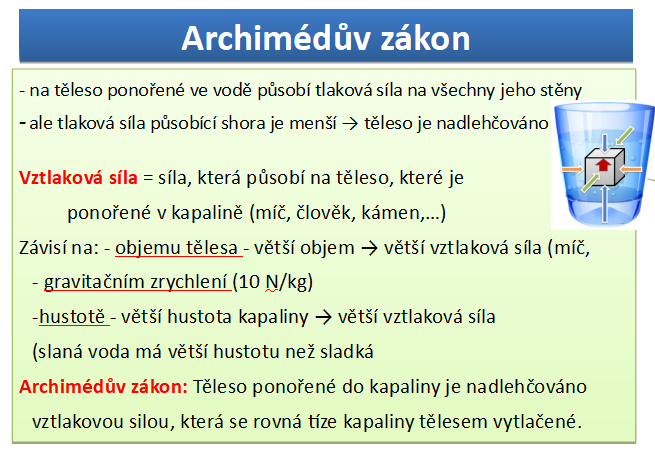 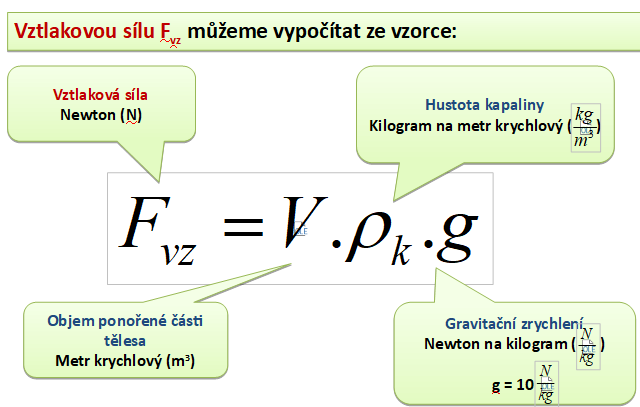 